 Republic of the PhilippinesDepartment of Education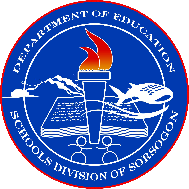 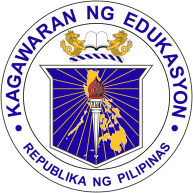 Region VDIVISION OF SORSOGONSorsogonEQUIVALENT RECORD FORM(Submit to DepEd in 3 Copies)NAME: _____________________________________________________         Date of Birth: ________________      Sex: ____	      (Surname)                     (Given Name)                        (M.J)Employee No: _______________  Authorized Position Title: ______________  Name of School/District: ______________________Item No: __________________________________   P.D. No ________________   Authorized Salary: _________________Contact No.: _____________________EDUCATIONAL ATTAINMENT AND CIVIL SERVICE ELIGIBILITY :SERVICE RECORDSATTACHED DULY CERTIFIED SERVICE RECORDSEQUIVALENT UNITS: 				(Public Only)____ years:  Equivalent: __________Total No. of Years of Teaching		( Present Degree) ____   Equivalent: __________DEGREE to Degree EquivalentAREAS of EquivalentProfessional StudyTeaching ExperiencePublic SchoolPrivate SchoolAdm. Supervisory Experiences Public SchoolPrivate SchoolOthers (Seminars,Workshop, etc)TOTALLATEST EFFICIENCY RATING:________________		______________________________________________										             (Teacher’s Signature)Note: Teacher Do Not Write BelowRECOMMENDING APPROVAL:					CERTIFIED CORRECT:JOSE L. DONCILLO, CESO V						  GIDEON KARL L. GREFALDASchools Division Superintendent						     Administrative Officer IVDeped, Regional Office Action Classification ______________________				Range: ____________________Date Approved /Processed __________				Post Audited at Range___________________________						______________________Titles, Degree of HighestGrade AttainedName of InstitutionYearReceivedCivil ServiceExaminationRatingDateSchoolYearNumber of UnitsDescription   DIVISION   CLASSIFICATIONDATEPROCESSEDRANGE ASSIGNMENTSALARYRANGESCHEDULESALARYREMARKS